Принято на сессии Совета депутатов 24.03.2022г.Р Е Ш Е Н И Еот 25 марта 2022 г.                         рп. Усть-Абакан	                            №  83																		                                                                  О признании утратившим силу решения Совета депутатов Усть-Абаканского района Республики Хакасия от 15.06.2017 № 71 «Об утверждении Порядка организации маршрутных пассажирских перевозок в Усть-Абаканском районе Республики Хакасия»Рассмотрев протест прокурора Усть-Абаканского района от 22.02.2022 № 7-6-2022, с целью приведения муниципальной правовой базы в соответствие с изменившимся федеральным законодательством, руководствуясь статьями 23, 64 Устава муниципального образования Усть-Абаканский район, Совет депутатов Усть-Абаканского района Республики ХакасияРЕШИЛ:1. Признать утратившим силу решение Совета депутатов Усть-Абаканского района Республики Хакасия от 15.06.2017 № 71 «Об утверждении Порядка организации маршрутных пассажирских перевозок в Усть-Абаканском районе Республики Хакасия».2. Решение вступает в силу после его официального опубликования.3. Направить настоящее решение и.о. Главы Усть-Абаканского района И.В. Белоусу для подписания и официального опубликования.Председатель Совета депутатов		         	           И.о.ГлавыУсть-Абаканского района                                   	  Усть-Абаканского района                         ___________ В.М. Владимиров			             ___________ И.В. Белоус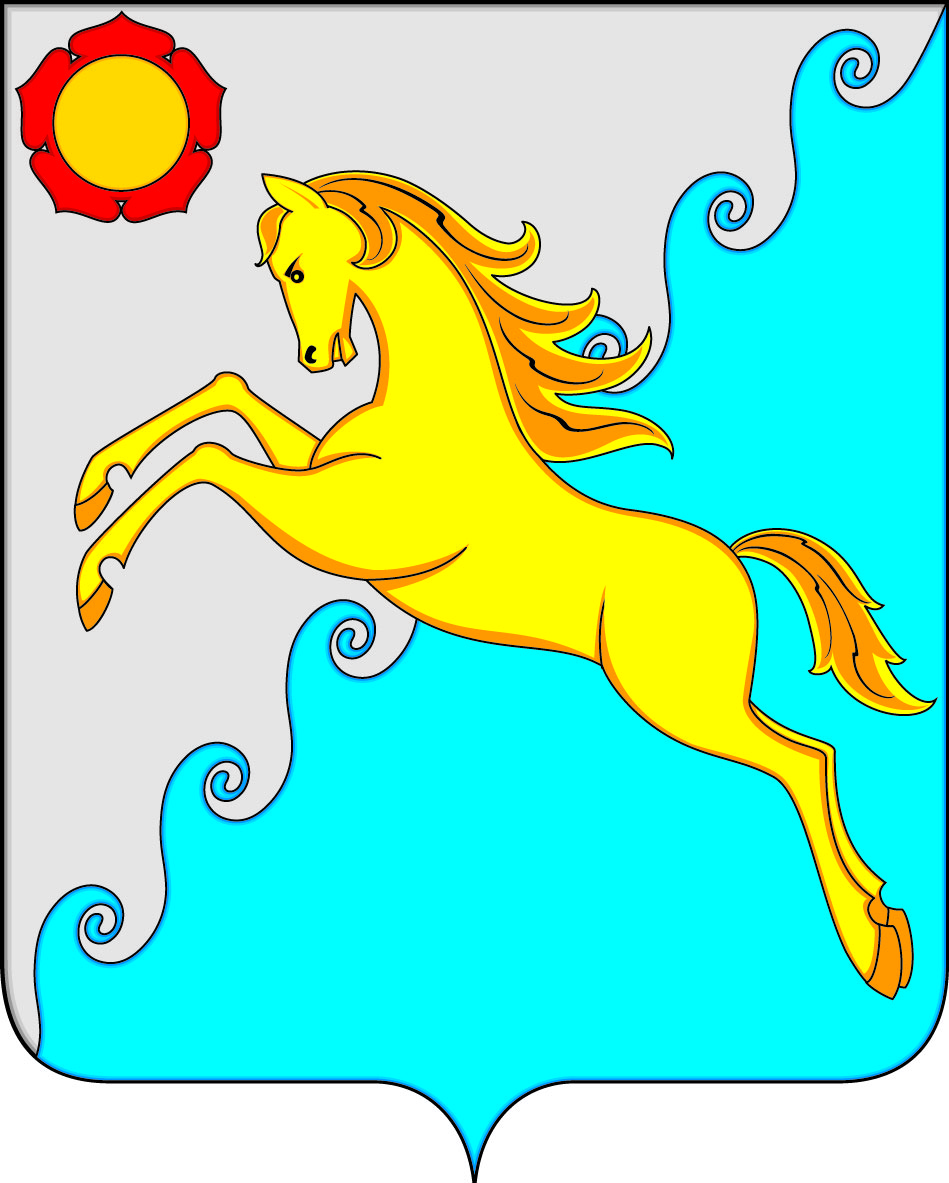 